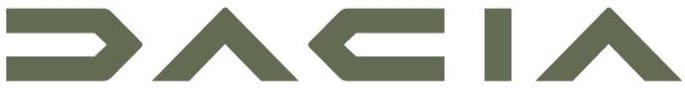 TISKOVÁ ZPRÁVA 30/08/2021DACIA JOGGER: NOVÝ RODINNÝSEDMIMÍSTNÝ VŮZ NA STARTUBude se jmenovat Dacia Jogger! Jednoduché, silné a mezinárodní jméno pro nejnovější přírůstek v modelové řadě Dacia.Všestranný sedmimístný vůz, který bude představen 3. září online.Dacia Jogger evokuje sport, přírodu a pozitivní energii. Model je prezentován jako rodinný vůz, který se dokonale hodí pro outdoorové aktivity. Dacia Jogger ztělesňuje pragmatického a autentického ducha značky Dacia a outdoorové prostředí nové identity značky.Dacii Jogger bude odhalen dne 6. září na stánku Dacia, před branami mnichovského autosalonu IAA 2021.DACIA JOGGER: 7 MÍST BY DACIADacia Jogger s 5 nebo 7 sedadly je ideálním společníkem pro (velké) rodiny. Je všestranný a může doprovázet všechny členy rodiny při každodenních dobrodružstvích a výletech do přírody. V pragmatickém duchu, který je pro ni charakteristický, nabízí Dacia vůz, který jejím zákazníkům umožňuje užívat si prosté radosti života se svými blízkými v naprosté svobodě.DACIA JOGGERJogger je jednoduché, moderní jméno, které se snadno vyslovuje a je srozumitelné po celém světě. Ztělesňuje dynamiku, pozitivní energii a outdoorového ducha. Přípona "er", stejně jako Duster, ikonické SUV značky Dacia, evokuje robustnost a odolnost ideálního každodenního společníka pro rodiny s dětmi značky Dacia.VE STARTOVNÍCH BLOCÍCH V MNICHOVĚDacia odhalí vůz Dacia Jogger dne 3. září v 10:00 během 100% digitální akce (odkaz v mailu).Od 6. září se pak Dacia představí na veletrhu IAA Mobility v Mnichově za přítomnosti Denise Le Vota, generálního ředitele společnosti Dacia, s několika originálními expozicemi u bran summitu a od 7. září v centru města. Přehlídku bude možné sledovat také na dálku na platformě Dacia events.dacia.com.1KONTAKT MEDIA:Jitka SKALIČKOVÁ+420 602 275 168Jitka.skalickova@renault.czO ZNAČCE DACIADACIA JE ZNAČKA SKUPINY RENAULT, PŘÍTOMNÁ VE 44 ZEMÍCH, ZEJMÉNA V EVROPĚ A OKOLO STŘEDOZEMNÍHO MOŘE. VZNIKLA  V RUMUNSKU V ROCE 1968, ZNAČKU ZAKOUPILA SKUPINA RENAULT, KTERÁ JI OBNOVILA V ROCE 2004 MODELEM LOGAN. DACIA NABÍZÍ VOZY S NEJLEPŠÍM POMĚREM HODNOTY A TRŽNÍ CENY DÍKY IKONICKÝM MODELŮM – LOGAN, SANDERO A DUSTER – ZNAČKA ZNOVU DOSÁHLA OBCHODNÍHO ÚSPĚCHU. K DNEŠNÍMU DNI DACIA PRODALA VÍCE NEŽ 7 MILIONŮ VOZIDEL2